Background Research ReportPurpose:  To learn how to research, cite sources, write a research report and learn important background for the upcoming novel study. Select one of the following topics:The 1930s Politics (America)Farming in the 1930s (implements, crops, conditions)Migrant Workers in the 1930sMentally Challenged in the early 20th century (how they were viewed and treated) (“Retarded” for American research as they still use this archaic term) Mentally Ill and Asylums in the early 20th century (how the insane were viewed and treated)Women in the 1930s (how they were viewed and treated; suffrage movement)Geography of Salinas Valley, California; Gabilan Mountains (1930s if possible)Before you begin your research, consider what questions you would like to answer about your chosen topic.  List them here.  They will become your FINDINGS.a)b)c)d)e)Begin your research exploring such search engines as www.findingdulcinea.com and www.sweetsearch.com before using google.  Avoid Wikipedia for obvious reasons…Now that you have begun your research, determine what central question you wish to answer regarding the topic chosen. Topic Question:  This is the question you would like to answer about your topic.Record your points (research) in your own words and be sure to cite the source in brackets following your point.  e.g.  (Lawson, p. 42).FindingsMost of your report will consist of the findings, or evidence, that you have discovered in researching your topic.  Each finding section will focus on one idea that addresses the topic question.Your first point should cover the basic information about the topic. This will include background information on the person you studied.  Your other points will address different findings that work to answer your topic question.When you write your paper, you will organize these findings into subheadings so that your reader knows exactly what you are talking about in each section.Make sure these sections are detailed and specific. You might need to use another piece of paper to include all the research you find.  You will likely need to examine more than four areas for this report.IntroductionIn your introduction, you should:State the topic questionProvide a bit of backgroundBriefly state the subject matter you write about in your findingsNow you may begin typing and expanding on your points.FindingsExamine your findings.  Now write a paragraph for each of your findings (these were the questions you asked at the start).Conclusion	What can you conclude (deduce) as a result of your findings?  What have you learned about your topic?  Based on your research, how can your question be answered?RecommendationsThis recommendation is your opportunity to discuss your thoughts on your topic question. What is your opinion of the subject?  SummaryWhile the summary is the last thing you write, it goes at the beginning of your research report. The summary is like the blurb on the back of a movie case; it should summary the report in broad strokes to help the reader determine what the report is about.  In the summary, you want to tell your reader what conclusions about your topic you have come to as a result of studying this question.  Considerhow the research you have done answers the topic question.SourcesTo avoid plagiarism, all sources you use (books, websites, etc.) need to be included in the report.List them here using the MLA style (see attached sheet for proper examples of this style).Remember!  Use full sentences and complete paragraphs in your final reportYour report must be 3-4 pages typed, double spaced, 12 fontInclude a title page and a “Works Cited” (sources) page (in addition to your 4 page report)Make sure to include headings and subheadings for your various sectionsUse 12-point, double-spaced fontTo see exactly how your report should look, see the template on the next page.Summary     *<- this is called a headingType your summary here.IntroductionTitle of Your Research Report*(try to make it catchy but informative)Submitted to: Miss GaulinSubmitted by: (your name) Submitted for: (course code - ENG 4C) Submitted on: (the date)pg 1Type your introduction here.Discussion/FindingsSubheading # 1 *<- this is called a subheading. It explains exactly what !ndings you are going to cover in the following paragraph.  Do not title it “subheading”— instead, title it according to the point you are about to write about in the paragraph.Type your findings for your first point here.pg 2Subheading # 2Type your findings for your second point here.*... continue on with your next two subheadings in the same way.Works Cited*here is where you list all of your sources. Make sure they are in proper MLA format.(example):Russell, Tony et al. “MLA Works Cited:*note that aer the "rst line of the citation, thelines are bumped over by one tab space.pg 3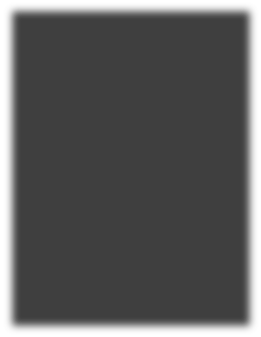 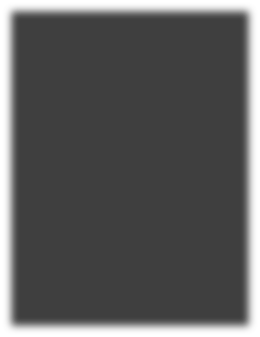 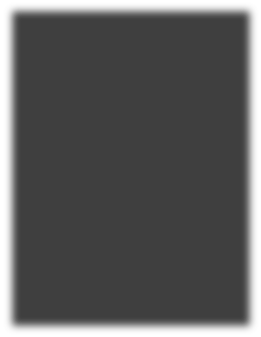 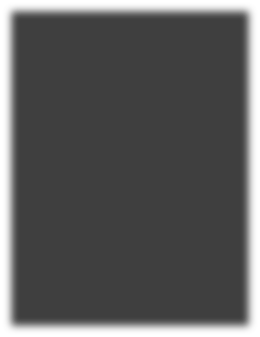 pg 4MLA Citation“Citation” is simply another word for recording and giving credit to the sources you use in your written work. There are many types of citation, but the MLA style is used in English.This page will show you how to cite internet resources. Whenever you include information that you got anywhere besides your own brain, you have to cite it.After you write a sentence containing a fact from a website, insert the authorʼs name or article title or website name (whichever comes first in your Works Cited Entry) within parentheses.Example: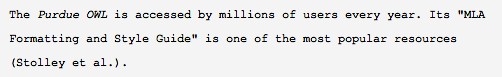 The writer has used the authorʼs name (Stolley et. al.) to indicate where s/he got the information.Works CitedYour “Works Cited” page (also sometimes called a bibliography) goes at the end of your report. It includes the alphabetical list of sources you used in your paper.Example:Follow this format when citing your sources, using quotes and italics where indicated: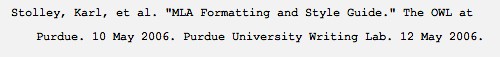 Author [last name, first name]. “Title of Article.” Name of Site. Name of organization (sponsor or publisher) that created the site, date of creation. Medium of publication (Web). Date of access. < url/link to website pageFor more information, see:---Russell, Tony et al. “MLA Works Cited: Electronic Sources (Web Publications). Purdue Online WritingLab. Owl, 14 Dec. 2012. Web. 20 Oct. 2013. < https://owl.english.purdue.edu/owl/resource/747/08/ >Finding One (Basic Information):________________________________________Finding Two:________________________________________Sources:Sources:Finding Three:_________________________________________Finding Four (Opposing Research):_________________________________________Sources:Sources:Conclusion"Electronic Sources (Web"Publications). Purdue OnlineType your conclusion here.!Writing Lab. Owl, 14 Dec. 2012."Web. 20 Oct. 2013. < https://Recommendations"owl.english.purdue.edu/owl/"resource/747/08/ >Type your recommendations here.